內 政 部消除對婦女一切形式歧視公約（CEDAW）教育訓練教材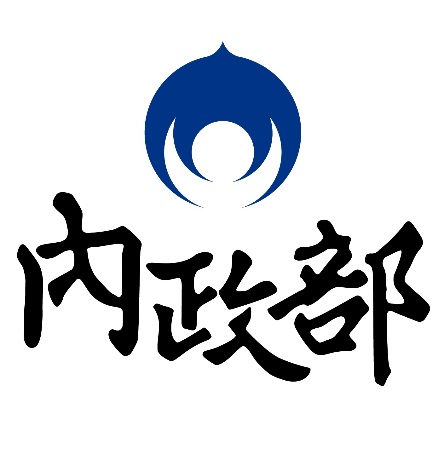 112年5月修訂版緒論　　西元1979年（民國68年）聯合國大會通過「消除對婦女一切形式歧視公約」（以下簡稱CEDAW），並在西元1981年（民國70年）正式生效，CEDAW內容詳列各項性別平等權利，包含參與政治及公共事務權、參與國際組織權、國籍權、教育權、就業權、農村婦女權、健康權、社會及經濟權、法律權、婚姻及家庭權等。　　為提升我國性別人權標準，落實性別平等，行政院於99年5月18日函送「CEDAW施行法」草案，經立法院100年5月20日三讀通過，總統6月8日公布，自101年1月1日起施行。另依行政院104年11月25日函頒之「CEDAW教育訓練及成效評核實施計畫」略以，各部會須依主管業務範疇，彙整編製與業務相關之CEDAW條文、一般性建議、直接與間接歧視及暫行特別措施等案例，作為機關內性別平等教育訓練教材。　　內政部為推動性別主流化訓練、強化性別主流化專業知能，及落實CEDAW觀念，以培養同仁性別敏感度，進而在制定及執行內政部相關政策及法令時，更能納入性別觀點，爰依上開行政院實施計畫規定，請相關單位（機關）就業務上與CEDAW相關之內容編撰教材，就「我國各類人口性別圖像」、「提供新住民照顧輔導，消除一切歧視」、「從性別平等探討住宅津貼補助」、「從合作社看見性別平權的可能」、「從性別探討空勤機組人員之進用」、「子女姓氏與性別平等」、「由推動性別平權，談土地財產繼承」、「性別平權之喪禮習俗」、「基於CEDAW之替代役性別平等意識培育」、「警察教育之性別平權培力」、「CEDAW的警政婦幼人身安全保護工作實踐」、「從CEDAW角度探討我國災害防救工作對弱勢避難族群之防救災作為」、「從性別平等觀念推廣友善設施─以性別友善廁所為例」、「倡導家務分擔，從智慧廚具設計開始」、「基於CEDAW精神推動國家公園與在地居民夥伴關係」及「推動兩性平權之無障礙生活環境」等議題進行探討，以供各單位（機關）於辦理性別平等教育訓練時參考運用，促使同仁將性別平等觀念運用於工作及生活中，以達實質之性別平等。第五章 從性別探討空勤機組人員之進用前言行政院第2879次院會決議通過「內政部空中勤務總隊籌備處暫行組織規程」及編制表，將內政部警政署空中警察隊、內政部消防署空中消防隊籌備處、交通部民用航空局航空隊及行政院海岸巡防署空中偵巡隊整併，於同年3月10日成立籌備處，統籌調度執行陸上及海上空中救災、救難、救護、觀測偵巡、運輸等五大任務，並推動組織法制化工作。總統公布「內政部空中勤務總隊組織法」，並經行政院發布自施行，內政部空中勤務總隊(以下簡稱空勤總隊)正式成立。於112年5月份統計空勤總隊空勤機組人員：飛行及修護人力各87、92人，無女性飛行員及修護人員。所謂職業性別隔離是指由於社會系統性因素，使不同的性別集中在不同的行業和職位上。工作中的性別隔離可以分為水平隔離和垂直隔離兩種。水平隔離是指女性難以進入某些被視為是「男性的工作」；垂直隔離則是指男性與女性在同一行業中，男性通常有著較高的職位與薪資。依據112年5月份空勤總隊空勤機組人員統計資料，飛行人員計87人，修護人員計92人，無女性飛行員及修護人員。空勤總隊空勤機組人員工作屬稀少性職類，其任務性質相較國軍或民航業者更具複雜及危險性，現階段空勤總隊屬於水平隔離，兩性在飛行與飛機修護確有性別隔離情形。CEDAW相關規定CEDAW條文第7條締約各國應採取一切適當措施，消除在本國政治和公共生活中婦女的歧視，特別應保證婦女在與男子平等的條件下:(b)參加政府政策的制訂及其執行，並擔任各級政府公職，執行一切公務。CEDAW條文第11條    締約各國應採取一切適當措施，消除在就業方面對婦女的歧視，以保證她們在男女平等的基礎上享有相同權利，特別是：(b)享有相同就業機會的權利，包括就業方面相同的甄選標準進用甄選條件，說明無性別歧視。人力進用資格條件    綜觀性別工作平等法，明定雇主在招募、甄試、進用、分發、配置、考績、陞遷、教育、訓練、福利、退休、資遣、離職及解僱等方面，不得因性別或性傾向而有差別待遇，其保障範圍及於就業前及就業後外，也規定兩性同工同酬之原則，同時也將同值同酬之理念一併納入。其中促進工作平等措施之規定，亦著墨甚多，採取就業服務、職業訓練及其他必要措施，以協助因結婚、懷孕、分娩、育兒或照顧家庭而離職之受雇者獲得再就業之機會，並規定僱用此類受雇者而成效卓著之雇主，得由主管機關給予適當之獎勵。，惟因國內民航業界航空從業人員及國軍持續存在男女性別比例不均之現象，迄今女性投入比例仍甚低。空勤總隊空勤機組人員出缺時，採提列公務人員高等考試三級考試暨普通考試或採外補方式進用時，均依專業需求設定所需資格條件，無性別需求限制，未違反前述CEDAW相關條文規定。空勤機組人力性別探討分析各國飛行人力及飛機修護人力性別比例美國航空業依美國勞動部統計西元2019至2022年航空相關產業女性從業人口，飛機修護員與飛行員是男女勞參率比最為失衡的職業。              表5-1　美國航空相關產業女性勞參率統計表中國航空業依中國民航駕駛員發展年度報告，統計西元2018至2022年航空相關證照女性數量及比例，其比例皆低於5％。 表5-2　中國航空相關證照女性數量及比例我國航空業從統計資料分析從事飛行員大多數為男性，形成男女比例嚴重失調。我國航空業性別隔離最嚴重的是航空器維修工程師，女性比例僅1.18%。而駕駛飛行員的女性占比亦不高。參照交通部民航局性別統計資料(如表5-3)，航空正副駕駛人員計有3,124人；女性占174人(5.57%)、男性2,950人(94.43%)。航空器維修相關人員計有6,627人；女性占292人(4.41%)、男性6,335人(95.59%)。表5-3　我國航空業各職務女性比例空勤總隊自成立(94年)迄今(112)年5月份，女性飛行員僅曾遴用2人，修護人員仍無女性，顯示從事航空駕駛及航空器維修工作性別比例，女性與男性差距甚大，顯有努力之空間。統計本國籍航空器維修員與維修工程師112年3月持有交通部民用航空局檢定證人員共計2,596人；男性2,561人(98.65%)、女性35人(1.35%)；詳如表5-4。表5-4本國籍航空公司現職人員持有我國航空人員檢定證統計表(112年3月)我國飛行人力及飛機修護人力養成教育來源我國飛行人力養成，仍以國軍為主，空勤總隊飛行員無論在任務上之困難程度、飛行之經驗度、飛行考核之嚴峻、擔負責任之風險性等，實屬高危安之工作，民間現有飛行訓練培訓機構，僅有安捷飛行訓練中心，辦理定翼機培訓，故空勤總隊旋翼機飛行人力需求來源，主要仍由國軍退役人員取才。航空器維修係屬高階工程技術領域，傳統上工程技術類科因工作環境、性質及形態等因素，不同性別對就學就業職業類別選擇有所差異，有關飛機維修類從教育部111學年大學及高中職選讀相關科系所學生性別統計資料可以發現選讀飛機維修科系所性別比例，如大專校院男生91.33%，女生8.67%；高中（職）男生94.17%，女生5.83%；高中(職)畢業男生95.15%，女生4.85%，詳如表5-5、表5-6。表5-5大專校院各校科系別學生數-111學年度　表5-6 高級中等學校科別資料(班級、學生、畢業生)-111學年度	綜上可知我國飛行人力及飛機修護人力養成教育來源有限，女性就讀比例顯偏低，致使男女投入飛行、保修之比例落差甚大。空勤機組人員進用女性困境分析航空業特性及工作環境條件特殊：航空業特性是資本密集與技術密集，飛機本身就是一種高科技產品，航空器之操作及維護，均需接受長時間訓練才能勝任。航空業專業人員可概分空勤人員及地勤人員，其工作環境條件，空勤人員於航空器內執行空勤任務，地勤人員則於維修棚廠對飛機進行維修，因其任務性質特殊，須經常輪值執行工作。且空勤人員因需在狹隘機艙內工作，在高空之疲勞都是常見的潛在危險基因，從事飛航人員，需受高度專業訓練，且體格標準需符合相關規定，是從事此項職業之必要條件。空勤總隊與國軍及民航業者，工作型態及飛行資格條件：茲就三者工作型態及飛行資格條件說明如表5-7：表5-7由於民航機與軍機以機場對機場起降為主，具標準跑道，輔以相關航管、導航台、雷達設施等助航設施及完整氣象資訊的提供，相對可獲得較佳之飛航安全。而空勤總隊飛行以目視為主，任務地區多為山區偏遠離島，所處工作環境氣流不穩、天候變化多，且流籠、索道、高塔障礙物等，常受能見度影響不易察覺；尤以執行夜間跨海醫療緊急後送任務時，離島即時天候不易掌握，若因此產生空間迷向，將影響任務之達成及同仁之安全。故空勤總隊飛行員經常必須在此等惡劣天候與環境下執行山難、海（水）難等救災作業，且任務準備時間短暫，在目標區均為不可預知之地形、天候下，心理所面對之壓力與危險程度，非常人所能體會。空勤總隊進用女性飛行員情形空勤總隊104年進用女性飛行員嚴ＯＯ，任職前於97年報考長榮航空公司培訓飛行員，100年取得飛機商用飛行執照，成為首位上線就飛行MD-90噴射客機的女性飛行員。嚴員原生涯規劃目標是駕駛直升機，於是在長榮航空工作期間利用休假到美國參加直升機飛行訓練，花費上百萬元，飛行100多小時，終於取得報考公務人員高等考試三級考試旋翼直升機資格，於104年參加公務人員高等考試三級考試航空駕駛類科錄取，成為國內第一1位災害防救女性飛行員，惟因生涯規劃於106年5月16日離職。另空勤總隊於106年1月份召招聘女性飛行員趙ＯＯ，趙員於民國85年報考空軍官校飛行專科班接受飛行技能專業訓練，飛行經歷機種T-34型教練機、Beech-1900型定翼機、S-70C-A及S-70C-6型直升機等，飛行職務經歷副駕駛、戰備副駕駛、戰備正駕駛、飛行教官及試飛官等資歷，飛行總時間累計3200餘小時；軍中職務歷練飛行安全官、飛行單位中校分隊長等重要職務；飛行工作除執行國軍各項重大戰、演、訓任務外，亦曾參與地震、風災、水災、森林火災等天然災害及山難、海難、空難等人道救援任務，例如桃芝、納莉、象神、敏都利、八八風災、澎湖華航空難、復興空難、海研五號等搜救任務。趙員飛行學、經歷豐富，放棄軍中陞遷機會，毅然投入空勤總隊執行救災救難之工作，因另有生涯規劃於107年10月1日離職。自前揭兩名女性飛行員離職後，迄今(112年5月份)空勤總隊無新進女性飛行員。女性適飛性研究：半世紀以來，國內受到女權運動的衝擊因性別平等觀念普及，使得女性在各行各業已獲得與男性平等競爭工作權利的機會。自81年起，空軍官校開放招收大專院校的女性畢業生和接受飛行訓練，完訓率為26%。女性飛行員被派遣擔任直昇機(S-70C)、運輸機(C-130, Beech-1900)、甚至戰鬥機(F-5E)的空勤任務，各部隊長亦相信她們已能夠充份適應飛行中隊的生涯。有鑑於女性飛行員的服役，航醫中心近年致力女性適飛性的研究。其中兩項初步的研究顯示女性缺氧和高G耐力不遜於男性。例如，兩萬五仟呎的低壓艙艙航，女性飛行員的平均有效意識時間顯著地較男性飛行員為長（3.87&plusmn;0.11分鐘v. s. 3.50&plusmn;0.13分鐘），在人體心機的漸增G式乘載，女性飛行的緊張性G耐力亦顯著地較男性飛行員為高(5.87&plusmn;0.40G v. s. 5.11&plusmn;0.06G)，這些航生訓練結果和性別差異，可能與生理和心理的因素有關。在我們的研究工作中，發現女性飛行員體型特性可能會限制飛行個裝的效率，或干擾人機界面的相容性。此外，航醫中心的航醫和航生官亦協同婦產科專科醫師，密切注意月經週期對飛行的影響。(溫德生，中華民國航空醫學會刊13卷1期，1999/12/01)入行養成訓練成本昂貴飛行人力需經過不斷的長期培訓養成始具有獨立作業能力，所　 　需經費龐大，空勤總隊如自訓飛行員要成為能指揮救災之正駕駛約需8至10年，自訓飛行員完成受訓飛行時數約250小時，升任正駕駛至少需滿800小時，到達550小時訓練成本約需8,000萬元至1億元，囿於空勤總隊預算困難及人力編制規模，尚無法進用未具飛行經驗之人員逐漸培養，且目前國內直升機市場人力需求小，僅有安捷飛行訓練中心1所飛行訓練培訓機構，辦理定翼機培訓，故空勤總隊旋翼機飛行人力需求來源，主要仍由國軍退役人員取才，女性來源相對少。我國航空從業人員薪資形成之障礙 由勞動部110年「職類別薪資調查動態查詢」系統統計資料可以發現我國民航駕駛員的每月平均總薪資23萬9,679元，遠超過空勤總隊的飛行員薪資，而維修人員薪資亦略高於空勤總隊初任維修人員，均造成空勤總隊進用障礙。 表5-8　航空運輸業航空人員受雇人數與平均月薪勞動部110年「職類別薪資調查動態查詢」系統 空勤總隊飛行人員兩性性別隔離障礙 航空器修護類科高普考除基本學資及基礎修護訓練外，另需旋翼機維修實際工作一1年以上經驗者。目前國內航空業者女性航空修護員人數極低，民航局授證者(112年3月)僅3員，未考照者人數多，而國軍女性修護人員，如陸軍602旅修護工廠達13%，但航電較多，機修較少，其陞遷薪資與退撫條件較民航及空勤總隊為佳，且正常上下班、，成家後較少調動，穩定性強，轉換至空勤總隊誘因實屬不足。結語合理調整待遇提振士氣及吸引優秀人才 自明(113)年起報考公務人員高等考試航空駕駛類科旋翼機機師需有直升機飛行250小時以上飛行經歷，國內普通航空業並無雇用女性機師，要符合報考資格，必須自費受訓獲取證照與經歷。另國軍女飛行官較資深者，皆赴美受訓有役期管制，資淺者亦在飛行服役管制期內，轉任可能性不高，國軍培養之女性旋翼機飛行官有一定之人數，可探尋詢退役女飛官之意願。行政院核定「內政部空中勤務總隊飛航人員攬才留才獎助金支給表」及核定修正「內政部空中勤務總隊空勤人員及其他機關執行空中勤務隨機人員鐘點費支給基準表」，自109年7月1日生效，每月發給飛行人員4萬元之獎助金，及提高每小時飛行鐘點費，對退役飛官報考總隊飛行職缺應有激勵作用。多元管道宣傳以利徵才女性勞動者在我國整個經濟發展過程中，一直扮演著舉足輕重之角色。在過去，我國勞工法多側重於對她們之保護，但在性別工作平等法完成立法後，如何實際執行相互調和，以締結雙贏之局面，可說是相當值得深思之課題。我國目前所採取一方面放寬對女性勞動者保護之規定，以增進婦女就業機會，另一方面落實兩性就業時待遇及機會均等之做法，已是相當符合先進國家勞工保護法制之發展沿革及實際情況，如能注意制度之實證經驗，確實導入、參酌特有工作類別困境，則必有助於女性在職場水平、及垂直發展。空勤總隊執行各項空中救援任務之空勤人員，需具專業訓練及豐富飛航經驗，工作時間長且需24小時輪值，經常需面對海上或高山不同惡劣天氣與地形，較難吸引女性投入救災行列，惟未來可依下列目標策略方案，逐步改善性別差異問題：持續透過宣傳、徵才網路廣徵女性同仁飛行及修護人員加入救災行列。以約聘公開甄選方式徵才招聘時，透過管道鼓勵軍方、業界之飛行、維修退役女性報名擇優甄選。項目女性從業人口百分比女性從業人口百分比女性從業人口百分比女性從業人口百分比職業均數項目2019202020212022職業均數航空工程師(Aerospace engineers)13.4%11.6%14.3%17.4%14.18%飛機維修員(Aircraft mechanics and service technicians)3.6%5.4%3.2%4.6%4.2%飛行機師(Aircraft pilots and flight engineers)9%5.6%5.3%9.2%7.28%備註資料來源：美國勞工統計局https://www.bls.gov/cps/cpsaat11.htm資料來源：美國勞工統計局https://www.bls.gov/cps/cpsaat11.htm資料來源：美國勞工統計局https://www.bls.gov/cps/cpsaat11.htm資料來源：美國勞工統計局https://www.bls.gov/cps/cpsaat11.htm資料來源：美國勞工統計局https://www.bls.gov/cps/cpsaat11.htm年份項目項目項目項目項目項目年份航線照比例商照比例私照比例2017760.34%5351.84%1023.05%2018810.33%5881.85%1153.00%20191040.39%6401.81%902.07%20201110.42%6791.79%942.34%20211200.44%7011.65%1032.14%20221380.49%7111.55%881.69%備註：中國民航駕駛員發展年度報告備註：中國民航駕駛員發展年度報告備註：中國民航駕駛員發展年度報告備註：中國民航駕駛員發展年度報告備註：中國民航駕駛員發展年度報告備註：中國民航駕駛員發展年度報告備註：中國民航駕駛員發展年度報告職務別總計男性女性女性占比正駕駛(含外國籍)1,4041,356483.42%副駕駛(含外國籍)1,7201,5941267.33%航空器維修工程師2,1192,094251.18%航空器維修廠維修員4,5084,2412675.92%航空器簽派員1831295429.51%客艙空服員8,0036287,37592.15%備註: 交通部111年底統計資料(交通部官網 -首頁>交通統計>性別統計專區)備註: 交通部111年底統計資料(交通部官網 -首頁>交通統計>性別統計專區)備註: 交通部111年底統計資料(交通部官網 -首頁>交通統計>性別統計專區)備註: 交通部111年底統計資料(交通部官網 -首頁>交通統計>性別統計專區)備註: 交通部111年底統計資料(交通部官網 -首頁>交通統計>性別統計專區)編號航空公司性別航空器維修員航空器維修工程師小計%1中華航空公司男139938107797.73%1中華航空公司女223252.27%2長榮航空公司男0292996.67%2長榮航空公司女0113.33%3華信航空公司男09090100.00%3華信航空公司女0000.00%4立榮航空公司男044100.00%4立榮航空公司女0000.00%5德安航空公司男02727100.00%5德安航空公司女0000.00%6凌天航空公司男01010100.00%6凌天航空公司女0000.00%7亞洲航空股份有限公司男509514597.32%7亞洲航空股份有限公司女1342.68%8長榮航太科技股份有限公司男7967275199.87%8長榮航太科技股份有限公司女0110.13%9安博全球航太科技股份有限公司男21122100.00%9安博全球航太科技股份有限公司女0000.00%10華夏航科國際股份有限公司男808100.00%10華夏航科國際股份有限公司女0000.00%11臺灣飛機維修公司男03232100.00%11臺灣飛機維修公司女0000.00%12長異發動機維修股份有限公司男14819597.94%12長異發動機維修股份有限公司女0222.06%13漢翔航空工業股份有限公司男01515100.00%13漢翔航空工業股份有限公司女0000.00%14民航局男0262696.30%14民航局女0113.70%15銓華航空股份有限公司男099100.00%15銓華航空股份有限公司女0000.00%16自強航空公司男088100.00%16自強航空公司女0000.00%17星宇航空公司男013113199.24%17星宇航空公司女0110.76%18天際航空股份有限公司男011100.00%18天際航空股份有限公司女0000.00%19飛聖航空股份有限公司男01313100.00%19飛聖航空股份有限公司女0000.00%20台灣虎航股份有限公司男02424100.00%20台灣虎航股份有限公司女0000.00%21華捷商務航空股份有限公司男055100.00%21華捷商務航空股份有限公司女0000.00%22飛特立航空股份有限公司男01616100.00%22飛特立航空股份有限公司女0000.00%23安捷飛航訓練中心股份有限公司（普）男7512100.00%23安捷飛航訓練中心股份有限公司（普）女0000.00%24長銳航材股份有限公司男6511100.00%24長銳航材股份有限公司女0000.00%總計總計男3242237256198.65%總計總計女332351.35%合計合計32722692596100.00%資料來源:摘錄交通部民用航空局性別統計資料
(https://www.caa.gov.tw/ContentAndMorefiles.aspx?a=338&lang=1)資料來源:摘錄交通部民用航空局性別統計資料
(https://www.caa.gov.tw/ContentAndMorefiles.aspx?a=338&lang=1)資料來源:摘錄交通部民用航空局性別統計資料
(https://www.caa.gov.tw/ContentAndMorefiles.aspx?a=338&lang=1)資料來源:摘錄交通部民用航空局性別統計資料
(https://www.caa.gov.tw/ContentAndMorefiles.aspx?a=338&lang=1)資料來源:摘錄交通部民用航空局性別統計資料
(https://www.caa.gov.tw/ContentAndMorefiles.aspx?a=338&lang=1)資料來源:摘錄交通部民用航空局性別統計資料
(https://www.caa.gov.tw/ContentAndMorefiles.aspx?a=338&lang=1)資料來源:摘錄交通部民用航空局性別統計資料
(https://www.caa.gov.tw/ContentAndMorefiles.aspx?a=338&lang=1)學校學校名稱科系代碼科系名稱日間∕進修別等級別總計男生計女生計代碼學校名稱科系代碼科系名稱日間∕進修別等級別總計男生計女生計0005國立成功大學07162043航空太空工程學系D 日D 博士383440005國立成功大學07162043航空太空工程學系D 日M 碩士209181280005國立成功大學07162043航空太空工程學系D 日B 學士250216340005國立成功大學07162043航空太空工程學系N 職M 碩士504190033國立虎尾科技大學07162018飛機工程系航空與電子科技碩士班D 日M 碩士6955140033國立虎尾科技大學07162018飛機工程系航空電子組D 日B 四技370340300033國立虎尾科技大學07162033航空維修學士學位學程D 日B 四技504911005淡江大學07162017航空太空工程學系D 日M 碩士373341005淡江大學07162017航空太空工程學系D 日B 學士509429801005淡江大學07162017航空太空工程學系N 職M 碩士141221007逢甲大學07151060機械與航空工程博士學位學程D 日D 博士393451018朝陽科技大學07162039航空機械系D 日B 四技257246111038萬能科技大學07162022航空光機電系D 日B 四技462440221061中華科技大學07162015航空電子系D 日B 四技989441061中華科技大學07162015航空電子系N 修B 四技10810171061中華科技大學07162019航空機械系飛機系統工程碩士班D 日M 碩士9901061中華科技大學07162019航空機械系D 日B 四技529515141061中華科技大學07162019航空機械系_現役軍人營區在職專班N 職M 碩士6601061中華科技大學07162019航空機械系飛機系統工程碩士班N 職M 碩士981統計3,1132,843 270比例91.33%8.67%學校代碼學校名稱學程(等級)別科系代碼科系名稱學生數男學生女學生上學年畢業生畢業生男畢業生女031320桃園市新興高中B381飛機修護科426407191381353031324桃園市大興高中B381飛機修護科326311151631549031415私立方曙商工B381飛機修護科3229320200061311私立嘉陽高中B381飛機修護科1501391181756061321私立慈明高中B384航空電子科3835320191071413私立大慶商工B381飛機修護科6762535341091414私立大德工商B381飛機修護科00021210110409國立臺南高工B381飛機修護科111107436342111427私立育德工家C381飛機修護科16160000111427私立育德工家B381飛機修護科81701151438121415私立華德工家B381飛機修護科21210880151410花蓮縣上騰工商B381飛機修護科29272981170404國立基隆商工B384航空電子科6360315132321399臺北市私立協和祐德高級中學B384航空電子科000330381302私立滬江高中B384航空電子科3734313130521303私立大榮高中B381飛機修護科2392231692920統計1,6361,541 95 681 648 33比例94.19%5.81%95.15%4.85%區分項目內容工作型態工作時間空勤總隊：24小時待命以執行空中救災(難)任務。工作型態工作時間國軍：主要執行作戰任務，適時支援執行災(難)救助任務。工作型態工作時間民航：依每日工作8小時。依據航空公司任用飛行員之數量多寡，排班方式實施。工作型態任務型態空勤總隊：平時負責救災、海陸救難、傷患後送、運輸、國土空偵觀測偵巡等任務；戰時納入作戰序列由陸軍航空特戰司令部管制運用。工作型態任務型態國軍：承平時期仍以戰備任務訓練並主動支援災害救援，戰時以攻擊、運輸為主。工作型態任務型態民航：運輸、空中攝影、貨物吊掛等為主。工作型態任務地區空勤總隊：臺灣防空識別區海面救援，以及臺、澎、金、馬、蘭嶼、綠島、之高山河谷搜救。工作型態任務地區國軍：全島防衛作戰。工作型態任務地區民航：依簽約廠商之需求實施部署。工作型態擔負責任空勤總隊：機長負有任務成敗之責，如有過失導致人員性命損害，將有法律之責。工作型態擔負責任國軍：機長負有任務成敗之責，戰時任務成敗依照戰時軍令實施。工作型態擔負責任民航：機長負有契約方之任務執行成效好壞之責，航空公司唯恐各項非人為因素造成公司營運傷害，在與廠商簽訂契約時，執行任務成效之彈性條件較高。工作型態飛行緊急應變空勤總隊：飛行機組員負全般責任，依當時環境與場景實施。工作型態飛行緊急應變國軍：均依上級完善計畫，按步驟實施。工作型態飛行緊急應變民航：均依公司完善計畫，按步驟實施。工作型態高度風險空勤總隊：全天候接獲命令實施高度風險救災(難)任務。工作型態高度風險國軍：僅於作戰時期將有高度風險任務。工作型態高度風險民航：依合約廠商之任務內容實施。飛行資格條件飛行人力來源空勤總隊：具有一定飛行經驗並通過國家高考任用或依聘用人員聘用條例進用並訓練合格。飛行資格條件飛行人力來源國軍：學校招生並符合體檢資格並訓練合格。飛行資格條件飛行人力來源民航：經民用航空局考試並訓練合格。飛行資格條件飛行人員考核空勤總隊：經檢定機師考試，未合格人員加強訓練，不合格則降調飛行職務或調離空勤職缺。飛行資格條件飛行人員考核國軍：經各級單位考試官檢定，未合格人員加強訓練，或調整擔任幕僚業務。飛行資格條件飛行人員考核民航：由公司檢定機師實施年度鑑測並由民航局標準組隨機陪同實施。職類別人數總薪資經常薪資非經常薪資(214402)航空機械工程師81120,062120,00854(311502)航空機械技術員35660,44060,067373(315300)航空駕駛員2,876239,679237,6512,028(723200)航空器維修人員39951,89551,772123備               註資料來源：https://pswst.mol.gov.tw/psdn/Query/wFrmQuery00.aspx資料來源：https://pswst.mol.gov.tw/psdn/Query/wFrmQuery00.aspx資料來源：https://pswst.mol.gov.tw/psdn/Query/wFrmQuery00.aspx資料來源：https://pswst.mol.gov.tw/psdn/Query/wFrmQuery00.aspx